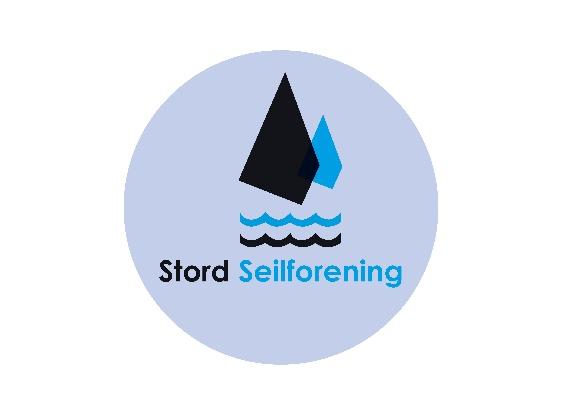 Stord Seilforening ønsker deg en God Seilas!SEILINGSBESTEMMELSERREGLERRegattaen vil være underlagt «reglene» slik de er definert i Kappseilingsreglene 2021-2024 og klassereglene om dette finnes for den aktuelle båttype. Deltakende båter skal minimum tilfredsstille ISAF’s reglar for kappseiling, Sikkerhetskategori 6.OFFISIELLE BESKJEDER TIL DELTAKERNE/REGATTASJEFDette er ikke en offisiell regatta, men bare en treningsregatta. Beskjeder til deltagerne vil kun bli lagt ut på Internett:Stord Seilforenings hjemmeside: Stord Seilforening Seilforeningens Facebook gruppe: Stord Seilforening | FacebookDeltakerne er selv ansvarlig for å holde seg underrettet i alt om seilasen som legges ut her. Kwindoo kan brukes til å tracke seilasen. Du laster ned app til telefonen på appstore eller google play. https://kwindoo.com/tracking/32417-gnuen?race_id=38115
Ansvarlig: John Bjordal +47 916 89 593ENDRINGER i SEILINGSBESTEMMELSENE
Eventuelle endringer i seilingsbestemmelsene vil bli kun annonsert på Internett ref pkt 2., før kl. 10:00 samme dag som de trer i kraft. En endring i tidsprogrammet vil bli lagt ut samme steder, senest kl 18:00 dagen før den trer i kraft.SIGNALER PÅ LAND
Det vil ikke bli gitt signaler fra land.TIDSPROGRAM FOR KAPPSEILASENE, KLASSER OG KLASSEFLAGG
Seilasene avvikles med fellesstart for alle klassene, det vil ikke bli benyttet klasseflagg. Først varselsignal i 5 minuttstarten, kl. 12:55.Klasser: Norrating, Shorthanded og Tur. Arrangøren kan bestemme å slå sammen NOR-RATING-klasser, også Shorthanded klassen hvis det er liten deltakelse.Båter som ikke starter og /eller som seiler løpet, skal holde seg klar av startlinjen og ikke hindre eller sjenere båter som er i ferd med å starte.BANEOMRÅDE, LØPET OG MERKERBaneområdet for regatta er i Langenuen og Klosterfjorden, sjøkart nr.20.
Starten går i Leirvik hamn.LØPETa) Start- og mållinje over-ett merke som på Tirsdagsseilasene sjå skisse 1, nedenfor. Avkortning kan bli gjort på alle merker etter Kappseilingsreglene § 32. Mållinje ved avkortning er mellom måltakerbåt og merke. (kartskisse er gjengitt i vedlegg A)LøpI denne rekkefølge: Start Leirvik Havn, Ytstøy om babord, Grovaholmen lykt om styrbord, Fjæreflu om styrbord, Hidløyane om styrbord, Ytstøy om styrbord, Mål Leirvik havnSTARTLINJE OG STARTSYSTEMStartlinjen er over-ett linje i fortsettelse ytterkant Storddøra og stake ved molo sjå skisse 1.Startsystem er Kappseilingsreglene § 26.En båt som starter senere enn 20 minutter etter sitt startsignal vil få poeng som DNS (startet ikke). Dette endrer regel A 4.1.MÅLLINJE OG MÅLLINJESIGNALERMållinjen er same linje som startlinjen. Hver enkelt av de deltagende båter tar seg selv i mål, og oppgir mål tid (GPS tid) via SMS til til John på 916 89 593 umiddelbart etter målgang.MAKSIMALTIDa) Båter som ikke har fullført innen 20:00 blir notert DNF (ikke fullført) uten høring.
Dette endrer reglene 35, A4 og A5.PROTESTER OG SØKNADER OM GODTGJØRELSEProtestfristen er ½ time etter at siste båt i klassen har fullført dagens seilaser. Det samme gjelder søknad om godtgjørelse. Dette endrer reglene 61.3 og 62.2.Protesten skal leveres til regattasjef ref pkt 2, umiddelbart etter målgangFør protest innleveres kan partene søke muntlig forhandling med regattasjef for avklaring og rådgivning. Dette hindrer ikke senere innlevering av protest innen fristen12. POENGBEREGNINGa) Alle seiler etter Tid-på-tid systemet.13. SIKKERHETSBESTEMMELSEREn båt som trekker seg fra en seilas skal underrette regattakomiteen så snart som mulig. Dette gjøres ved å sende sms/ringe til regattasjef ref pkt 2.14. UTSTYR OG MÅLEKONTROLLER

En båt eller utstyr kan når som helst kontrolleres for overensstemmelser med klasseregler og seilingsbestemmelsene.15. ANSVARSFRASKRIVELSE
Deltagere i regattaen deltar ene og alene på eget ansvar. Den organiserende myndigheten vil ikke akseptere noe ansvar for skade på materiell eller person eller dødsfall inntruffet i forbindelse med, før, under eller etter regattaen.16. FORSIKRING
Hver deltagende båt skal være forsikret med gyldig ansvarsforsikring. Denne skal forevises til regattakomiteen på forespørsel.17.PREMIERING
Det vil ikke være premiering.  Dette er en treningsregatta.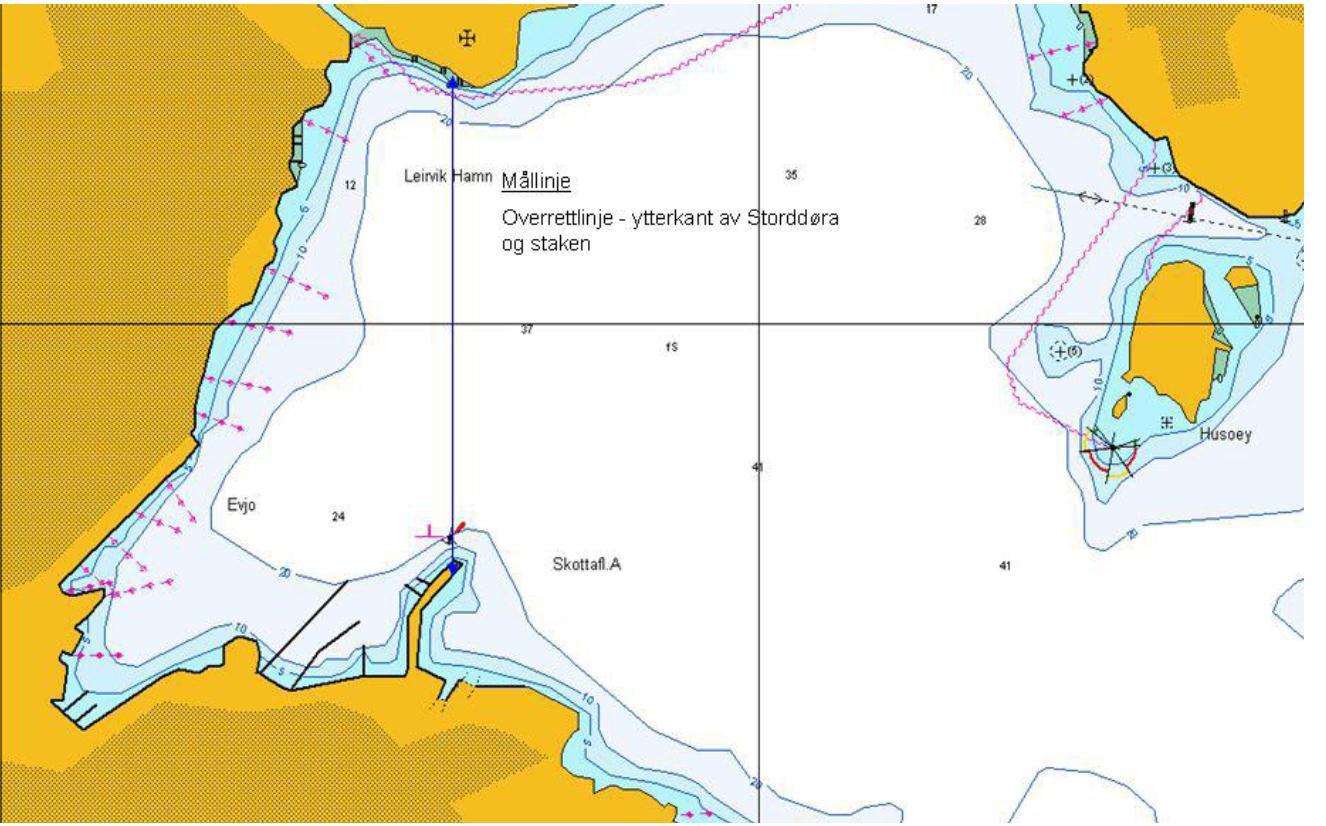 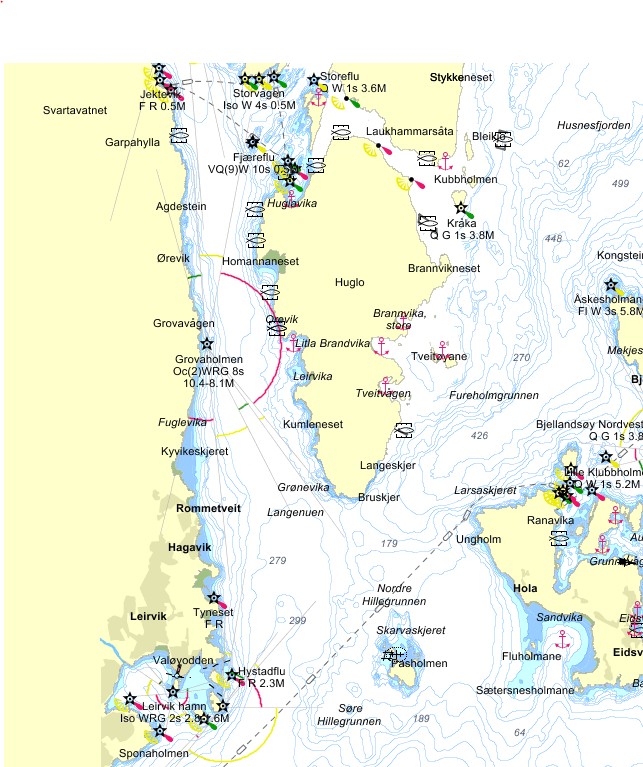 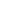 7.mai7.maiSeilingsbestemmelserTreningsregatta2023